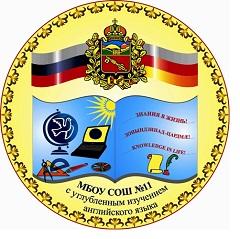 ДОКЛАДНа тему: «Улица на которой я живу.»	Автор: Подъячева Анна, 1в  класс	Руководитель: Терскова Виктория Владимировна	МБОУ  средняя образовательная школа № 11г. Владикавказ - 2014 год	Мы живем в большом красивом городе Владикавказ, где много примечательных мест.                        И с каждым годом наш город все больше и 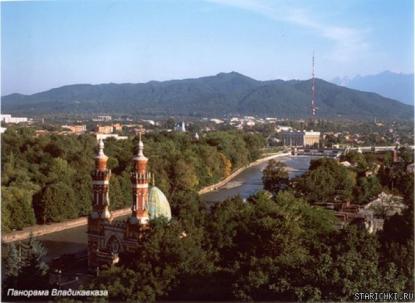 						больше преображается, растет, 						благоустраивается. Просторные площади, 						уютные скверы и парки с прекрасными 						деревьями и пестрыми благоухающими 						кумбами. Центральные улицы, застроенные 						современными зданиями. Тротуары здесь 						выложены  аккуратными плитками, 							многочисленные магазины привлекают 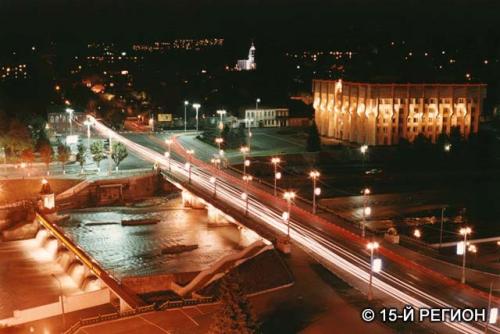 красочными витринами. А вечером весь город вспыхивает яркими огнями фонарей, заливается таинственным, манящим неоновым светом реклам. Город живет своей насыщенной и неповторимой жизнью.		Но не мне особенно дорога та небольшая скромная улица, на которой я живу. Находясь в центральном районе, она чудом хранит какое-то необыкновенное спокойствие и тишину. Здесь нет больших магазинов с постоянно спешащими куда-то покупателями и чем-то недовольными продавцами. Нет кафе и ресторанов, гремящих веселой музыкой. Нет солидных офисов с то и дело подъезжающими и отъезжающими машинами.. Аллея с красивыми и аккуратно подстриженными кустарниками, высокие деревья, дарят радость и успокоение, и хочется не спеша пройтись вдоль них, предаваясь своим радужным мечтам. И теперь, как только приходит весна, клумбы приводят в порядок: убирают, красят бордюрчики, вскапывают землю. А они в ответ до самой осени радуют взгляды людей сочными красками и необыкновенным ароматом цветов.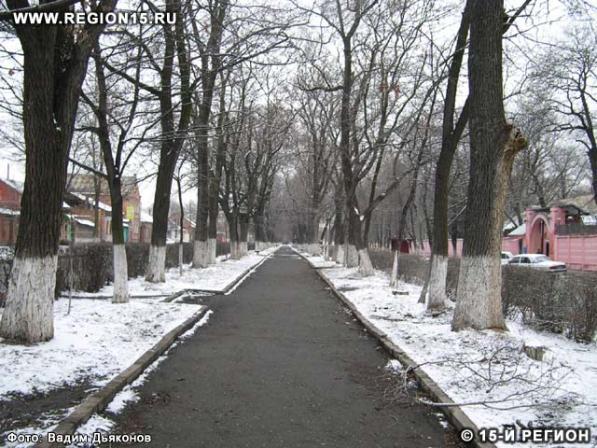 	Недалеко от нашего дома протекает речка Терек, вдоль которой построили красивую набережную.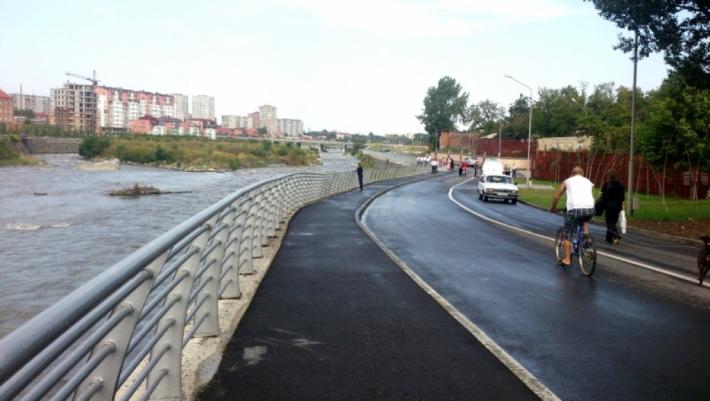 	Наша улица названа в честь Героя Советского Союза, генерал-полковника авиации Ге́рмана Степа́новича Тито́ва.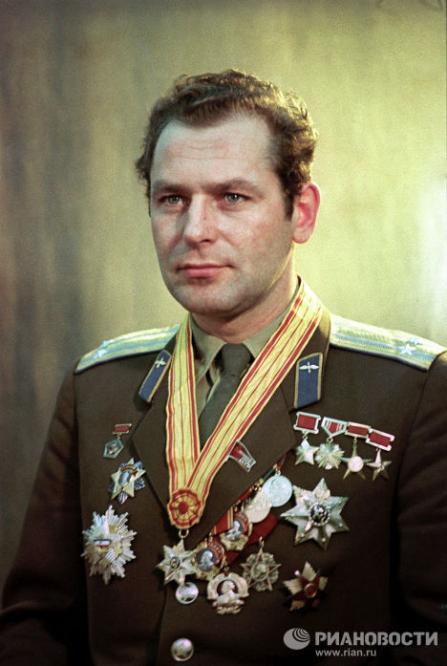 						  Родился 11 сентября 1935 года в селе 							  Верхнее Жилино Косихинского района 							  Алтайского края. С июля 1953 года служил в 						  армии. В 1955 году закончил 9-ю военную 						  авиационную школу лётчиков (Кустанай), а в 						  1957 году — Сталинградское военное 						  авиационное училище (Новосибирск).						  В 1960 году был выбран в отряд                                                                      космонавтов, где стал дублёром Юрия 	                                                                            Гагарина и пилотом второго космического                                                                      корабля «Восток-2»,с 6 по 7 августа 1961года 						  Герман Титов совершил космический полёт 						  продолжительностью 1 сутки 1 час, сделав 						  17 оборотов вокруг Земли, пролетев более 						  700 тысяч километров. На момент полёта 						  Герману Титову было 25 лет и 330 дней, благодаря чему он является самым молодым из всех космонавтов, побывавших в космосе.	На нашей улице расположен детский кукольный театр "САБИ", в который мы ходим всем классом на театрализованные представления.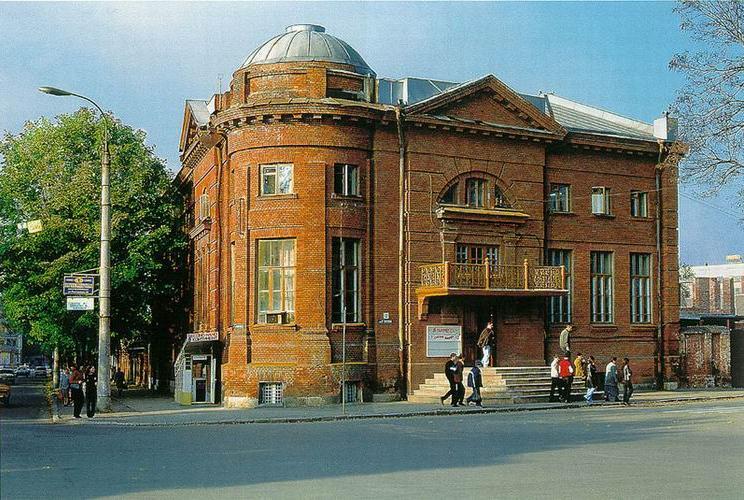 	Вот такая она, родная и прекрасная, улица моего детства, этот чудесный уголок природы в самом центре большого города. И мне бы хотелось, чтобы такой она сохранилась на долгие годы.